Escola Municipal de Educação Básica Alfredo Gomes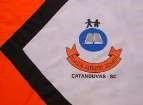 Catanduvas, março de 2021. Diretora: Ivânia Aparecida NoraAssessora Técnica Pedagógica: Simone Andréa CarlAssessora Técnica Administrativa: Tânia N. de Ávila Professora: Neusa Aparecida Rigo  e Roseli DE LuccaTurma: 3º ano 2  e 3º ano 3 - Vespertino Atividade de Aprendizagem Remota 05Olá querida criança e senhores pais ou responsáveis! Espero encontrá-los bem. Segue mais uma sequência de atividades de aprendizagem para o estudo remoto desta semana de 22/03 a 26/03. As orientações, explicações, materiais de apoio e dúvidas serão pelo WhatsApp. Bons estudos e uma abençoada semana!Observando o calendário do ANEXO 1, complete com os dias da semana e os dias do mês, as tabelas dos meses de janeiro, fevereiro e março, do ANEXO 2. Atenção: observe em que dia da semana começa cada mês. Verifique em que dia a semana começa e termina. Cole no caderno de matemática.Observe a tabela dos aniversariantes da turma, ANEXO 3, e faça o Gráfico dos aniversariantes da turma, do ANEXO 4, pintando a quantidade de aniversariantes de cada mês. Compare a quantidade dos aniversariantes de cada mês lendo e respondendo com atenção as questões solicitadas. Cole no caderno de matemática.Leia novamente o trava-línguas do tempo, do ANEXO 5, pinte de uma cor todas as letras m e, de outra cor todas as letras n, do final das sílabas de todas as palavras do texto. No caderno de atividades, escreva a data, o nome completo, o dia da semana e cole o texto. Depois,  classifique as palavras, com m e n, em dois grupos, escrevendo uma palavra embaixo da outra e separando em sílabas ao lado. Leia e analise as diferenças tanto no som da leitura como na escrita dessas palavras.Observe que o som nasal ocorre, quando as letras M e N acompanham as vogais na posição final das sílabas, quando lemos o ar passa pelas nossas narinas. 4) Leia em voz alta e observe a diferença no som das sílabas, quando o m ou n vem antes e depois da vogal.5)  Para entender melhor, se puder, o assista o vídeo M antes do P e do B no link: https://www.youtube.com/watch?v=p0HqnxWRJ_I, que será enviado no grupo da turma.6) Realize o exercício de fixação do ANEXO 6.7)  Faça com atenção o desafio do ANEXO 7.8) Pesquise um texto trava-línguas conhecido da família, treinar a leitura, leia para sua família. Depois faça um vídeo de você fazendo a leitura e mande para a professora ver e avaliar.Observação:  Lembre de mandar seu caderno com as atividades desenvolvidas e coladas para a professora corrigir.Fique bem!!! Saudades...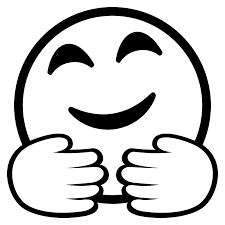 ANEXO 1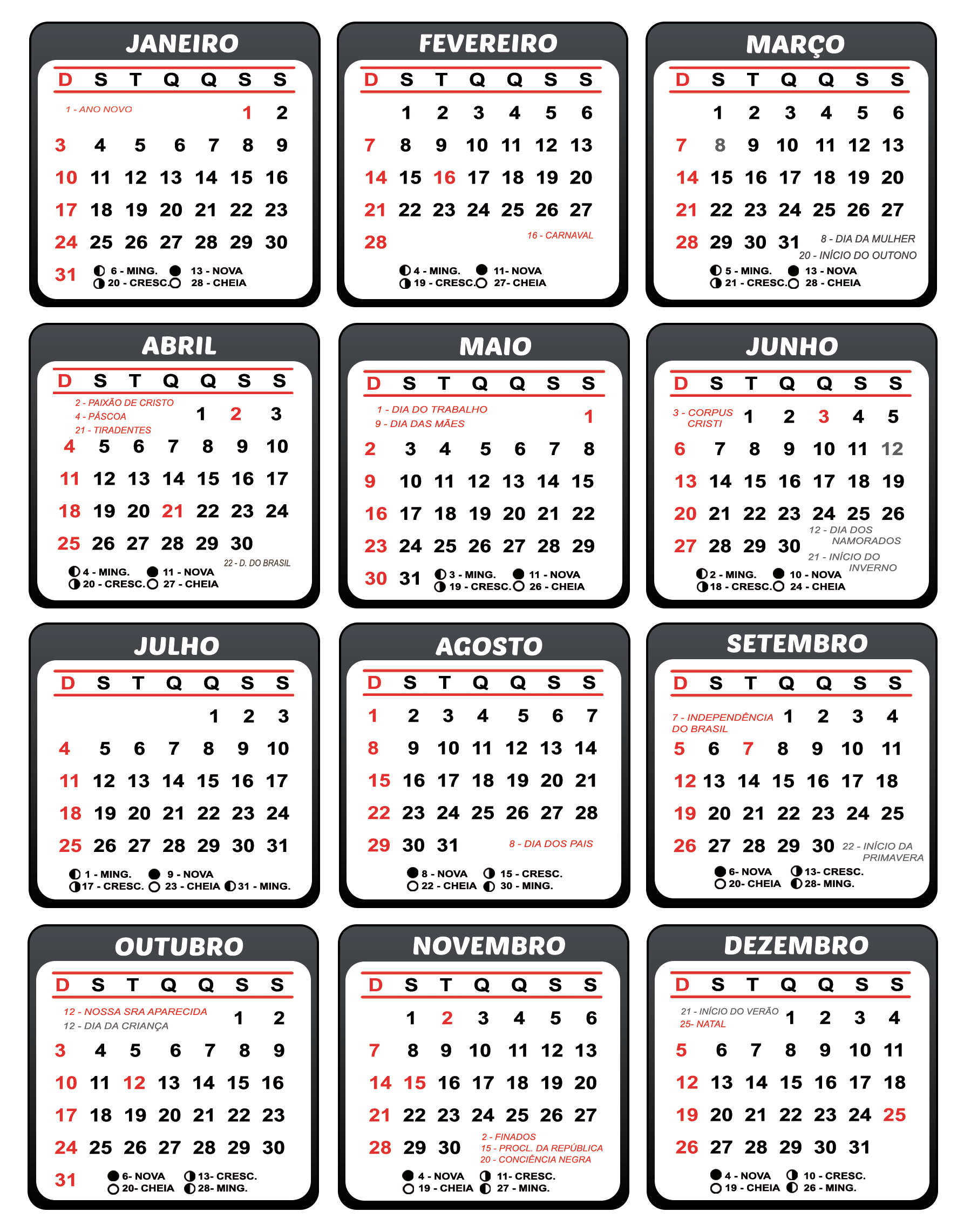 ANEXO 2ANEXO 3TABELA DOS ANIVERSARIANTES DO 3º ANO 2 VESPERTINO 2021ANEXO 4GRÁFICO DOS ANIVERSARIANTES DO 3º2 ANO VESPERTINO 2021TODOS OS MESES TÊM ANIVERSARIANTES?________________________________________________________2) QUAL MÊS TEM MAIS ANIVERSARIANTES?________________________________________________________3) QUE MESES TÊM MENOS ANIVERSARIANTES?________________________________________________________4) QUANTOS MESES NÃO TEM ANIVERSARIANTES?________________________________________________________5) QUAIS MESES NÃO TEM ANIVERSÁRIANTES?________________________________________________________6) QUEM JÁ FEZ ANIVERSÁRIO?R. ____________________________________________________________ANEXO 5 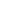 ANEXO 6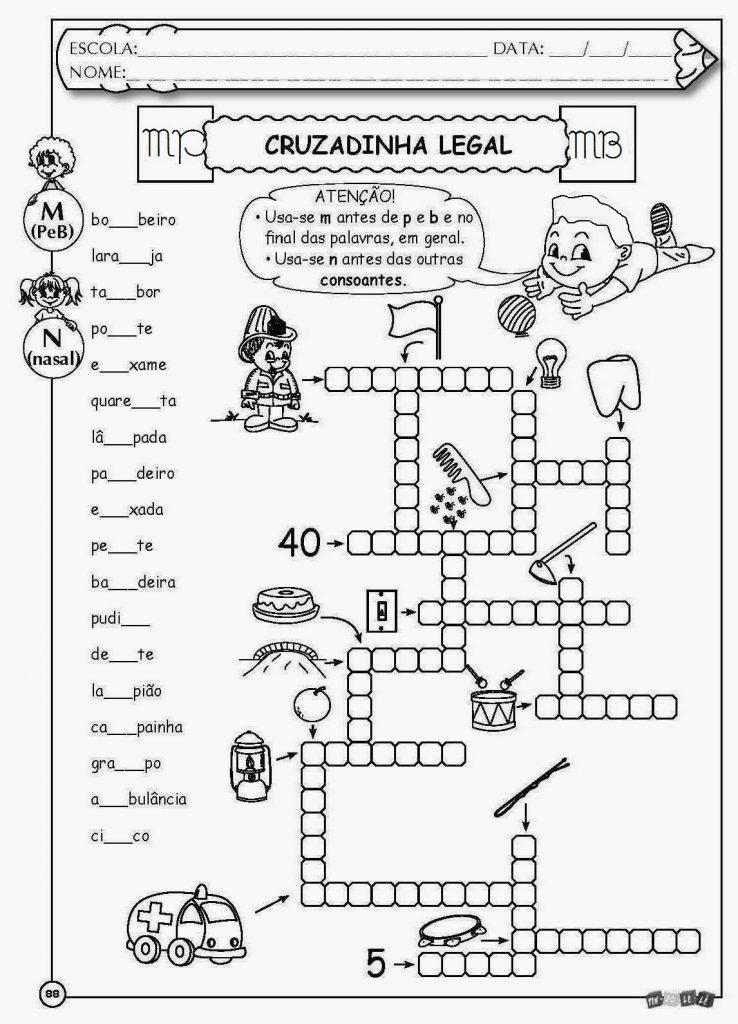 ANEXO 7Desafio: leia com atenção cada palavra e descubra uma palavra nova acrescentando um M ou N, escreva essa palavra na coluna da PALAVRA NOVA:M no início da sílaba MA, ME, MI, MO, UM.M no final da sílaba AM, EM, IM, OM, UM.N no início da sílaba NA, NE, NI, NO, NU.N no final da sílaba AN, EN, IN, ON, UN.JANEIROJANEIROJANEIROJANEIRO202120212021DomSegTerQuaQuiSexsábFEVEREIROFEVEREIROFEVEREIROFEVEREIRO202120212021DomSegTerQuaQuiSexsábMARÇOMARÇOMARÇOMARÇO202120212021DomSegTerQuaQuiSexsáb	JANEIRO - 01ARIANE 26/01/2013BRENO 24/01/2013JUAN 24/01/2013LUIZA 21/01/2013FEVEREIRO- 02MARÇO - 03CECÍLIA 07/03/2013DAVI 24/03/2013ISADORA 17/03/2013ABRIL - 04LAUREN 08/04/2013MAIO - 05JUNHO - 06JULHO - 07AGOSTO - 08SETEMBRO - 09ISABELY 09/09/2012OUTUBRO - 10BRAYHAN 24/10/2012CRISTIAN 05/10/2012JOANA 19/10/2012JOÃO 25/10/2012LAURA 05/10/2012NOVEMBRO - 11ANNA 23/11/2012ÉRIKA 05/11/2012PAULO 28/11/2012DEZEMBRO - 12GABRIEL 03/12/2012JULLIAN 15/12/2012MARIA 20/12/2012ANIVERSARIANTESANIVERSARIANTESANIVERSARIANTESANIVERSARIANTESANIVERSARIANTES76543210JANEIROFEVEREIROMARÇOABRILMAIOJUNHOJULHOAGOSTOSETEMBROOUTUBRONOVEMBRODEZEMBROMESESMESESPALAVRAPALAVRA NOVAPALAVRAPALAVRA NOVABODEBONDETAPALOBOMATANUCASODATRAÇALEBREGRADEBABOSOBRAMACHADOMUDOPOTETROCOPITACOTATATOREDEPAPACATACATOATAAJOHORABOBA